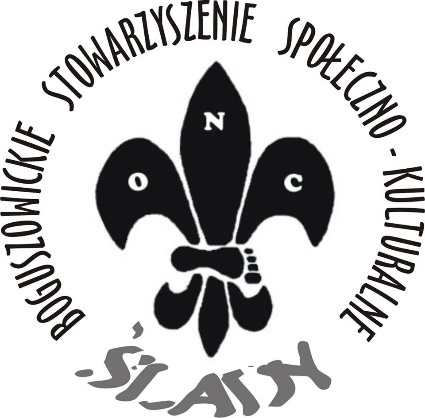 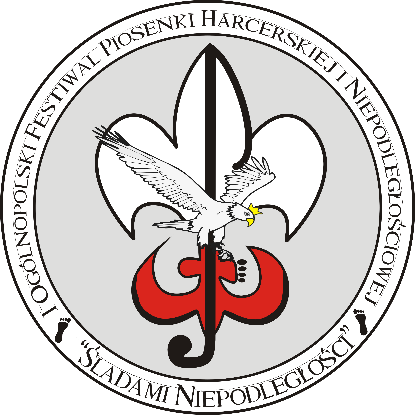 REGULAMIN„ŚLADAMI NIEPODLEGŁOŚCI” I Ogólnopolski Festiwal Piosenki Harcerskiej i NiepodległościowejI ZAŁOŻENIA I ORGANIZACJA FESTIWALUOrganizatorem festiwalu są harcerki i harcerze Boguszowickiego Stowarzyszenia Społeczno-Kulturalnego „Ślady”.Festiwal organizowany jest dla wszystkich harcerek, harcerzy, skautek, skautów ze wszystkich organizacji harcerskich działających w Polsce i za granicą.Termin festiwalu: 9 czerwca 2018r.Miejsce festiwalu: Rybnik, Boguszowice Stare ul. Małachowskiego  18 „Ogród Farski”II CELE FESTIWALUPrezentacja dorobku artystycznego środowisk harcerskich.Ocalenie od zapomnienia pieśni harcerskich i niepodległościowych.Radosny sposób świętowania niepodległości.Zwrócenie uwagi na potrzebę krzewienia wśród młodych ludzi ducha patriotyzmu, co przyczyni się do wzrostu świadomości wśród nich, doceniania trudu przodków i poczucia dumy z bycia Polakiem.Promocja twórczości harcerzy.Ukazanie alternatywnej metody zagospodarowania czasu.Wymiana doświadczeń i integracja różnych środowisk harcerskich.III KRYTERIA OCENY I NAGRODYZwycięzców festiwalu wyłaniać będzie profesjonalne jury.Uczestnicy festiwalu będą oceniani w kategoriach:Soliści – oceniani w 3 kategoriach wiekowych:10-12 lat13-15 lat16+Drużyny – oceniane w 3 kategoriach wiekowych:10-12 lat13-15 lat16+Zespoły (duety, tercety, kwartety) - oceniane w 3 kategoriach wiekowych:10-12 lat13-15 lat16+Organizatorzy zastrzegają sobie zmiany lub łączenie kategorii ze względu na liczbę zgłoszeń.Każdy wykonawca wykonuje dwa utwory – jedną piosenkę harcerską lub turystyczną i jedną piosenkę niepodległościową.Wykonawcy mogą korzystać jedynie z akompaniamentu na żywo (bez playbacków lub półplaybacków).Solista jest osobą występującą na scenie samodzielnie lub z akompaniatorem (liczba osób akompaniujących jest dowolna).Zespół to 2-5 osób śpiewających na scenie+ akompaniament (liczba osób akompaniujących jest dowolna).Drużyna to zespół osób, które wspólnie działają w jednej drużynie harcerskiej, zastępie lub stowarzyszeniu (min. 5 osób) + akompaniament (liczba osób akompaniujących jest dowolna).Jury będzie oceniać:własną aranżację utworów,własny akompaniament,muzykalność,walory głosowe,interpretację, poczucie rytmu, dykcję,dobór repertuaru, ogólny wyraz artystyczny, jednolite umundurowanie.Postanowienia jury są ostateczne.Na zwycięzców czekają atrakcyjne nagrody.IV WARUNKI ZGŁOSZENIAWykonawcy zamierzający wziąć udział w festiwalu zobowiązują się do wysłania:czytelnie wypełnionej Karty Zgłoszenia (osobny załącznik),tekstów piosenek konkursowych.Ostateczny termin nadsyłania zgłoszeń upływa 20 maja 2018 r.Formularz zgłoszeniowy znajduje się na stronie www.slady.org.plFormularz zgłoszeniowy przesyłamy na adres mailowy:  sladami.niepodleglosci@gmail.comPrzesłanie Karty Zgłoszenia jest jednoczesnym wyrażeniem zgody na przetwarzanie danych osobowych w niej zawartych dla potrzeb niezbędnych do realizacji festiwalu oraz jego celów przez organizatora, zgodnie z ustawą z dnia 29 sierpnia 1997 r. o ochronie danych osobowych.V SPRAWY ORGANIZACYJNEKażdy zastęp/drużyna/solista musi posiadać pełnoletniego opiekuna, który nie może być opiekunem innego patrolu. Opiekun uczestniczy w festiwalu na prawach uczestnika.Organizatorzy zastrzegają sobie prawo do niekomercyjnego rejestrowania, transmitowania, filmowania, fotografowania i publikowania materiału z udziałem uczestników festiwalu. Zgłoszenie swojego uczestnictwa oraz udział w festiwalu jest jednoznaczny z wyrażeniem zgody na wykorzystanie i publikację swojego wizerunku uwidocznionego w filmach i na fotografiach z festiwalu do celów z przedstawieniem relacji z imprezy oraz w celach promocyjnych festiwalu, w tym w szczególności na fotorelację na stronach internetowych.VI INNENadesłanie formularza zgłoszeniowego jest równoznaczne z przyjęciem warunków niniejszego regulaminu oraz zobowiązaniem do jego przestrzegania.Uczestnicy ponoszą odpowiedzialność finansową za wyrządzone szkody. Sprawy nie ujęte w regulaminie rozstrzyga organizator festiwalu.Udział w festiwalu jest darmowy.Organizatorzy są w stanie zapewnić nocleg, co należy zaznaczyć na karcie zgłoszeń.Organizatorzy zapewniają:Możliwość zaprezentowania się na dużej scenie przed publicznością,Profesjonalne nagłośnienie,Koncert gwiazd festiwalu,Ocenę profesjonalnego jury,Punkty gastronomiczne na terenie „Ogrodu Farskiego” ,Nocleg ( co należy zgłosić organizatorowi wraz z przesłaniem karty zgłoszeń),Możliwość wzięcia udziału w historycznej grze terenowej „Śladami niepodległości”, w której uczestnicy wydarzenia będą mogli wykazać się wiedzą historyczną, spotkać postaci, które odegrały istotną rolę w walce o niepodległość oraz wykorzystać w praktyce znajomość technik harcerskich,Nagrody rzeczowe dla zwycięzców,Strefę Historii, której gospodarzami będą: Grupa Rekonstrukcyjna oraz pracownicy Centrum Wolności i Solidarności oraz Przystanku Historia – Centrum Edukacyjnego IPN w Katowicach im. Henryka Sławika, którzy przygotują dla dzieci i młodzieży tematyczne stoiska, prezentacje gier planszowych i wystawy historyczne.VII RAMOWY PROGRAM FESTIWALU8.30 – 10.00 – zgłoszenie uczestników w biurze festiwalu9.00 – 11.00 – próby mikrofonowe10.00 – 17.30 „Strefa Historia”, gra historyczna „Śladami niepodległości”11.00 – 11.30 – otwarcie festiwalu11.30  - 13.00 –przesłuchania konkursowe (DRUŻYNY)13.00 – 14.00 – przerwa obiadowa14.00 – 15.30 – przesłuchania konkursowe (ZESPOŁY)15.30 – 17.00 – przesłuchania konkursowe (SOLIŚCI)17.00 – 17.30 – obrady jury18.00 – 20.30 –wręczenie nagród, koncert laureatów, koncert gwiazdy19.30 – 20.00 – zakończenie festiwaluUstalone godziny podane są orientacyjnie, mogą ulec zmianie, o czym na bieżąco będziemy informować.Czuwaj !Do zobaczenia na festiwalu!